         INDBYDELSE TIL DE ÅBNE LUFTHAVNSMESTERSKABER 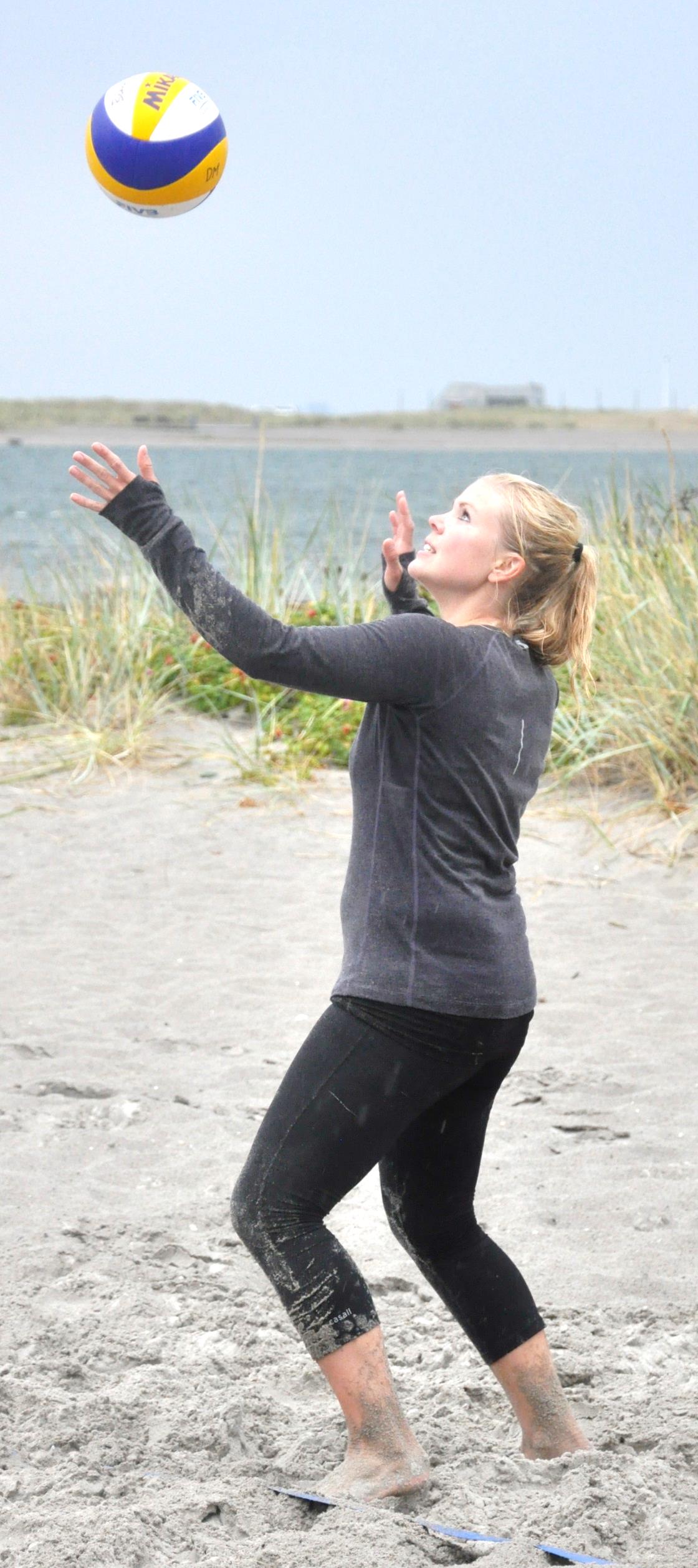 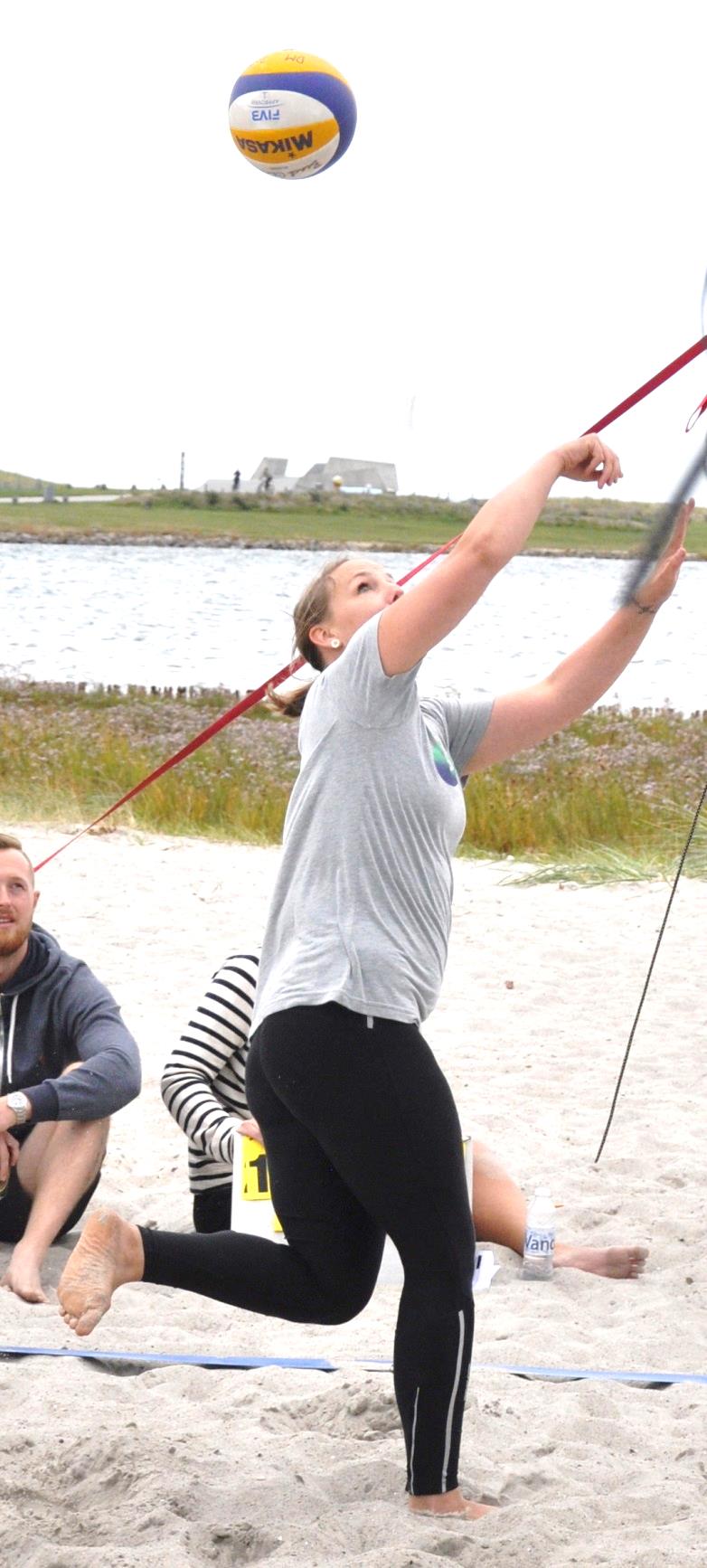 I BEACHVOLLY 10 års jubilæumFREDAG DEN 14. AUGUST 2015 kl. 1000Mødested:	Amager Strand, Amager Strandvej ved Italiensvej, 2300 København S, Konkurrence: 	Max 6 m/k pr. hold. Der skal være 4 spillere på banen ad gangen, og mindst en af dem skal være en kvinde. Alle hold vil få mindst 6 kampe. Tilmelding: 	Via outlook til Michael Jensen.  MLJ001@politi.dk. Senest den 10. juli 2015. Husk kontaktperson og mobiltelefonnummer.Præmier: 	Vandrepokal, medaljer og enkelte lodtrækningspræmier.Drikkevarer:	Der vil under kampene være vand til deltagerne. Afslutning: 	På station Amager Kamillevej 4, 2770 Kastrup med grillarrangement. Drikkevarer til arrangementet skal selv medbringes.Startafgift: 	300 kr. pr. hold og 125 kr. pr. m/k som dækker det efterfølgende grillarrangement. Der er ikke mulighed for overnatning på station Amager.	Vi ses i sandet. Michael/Henrik/Stig….Lufthavnen